Monday 25th January 2021LO: To identify different types of homes and houses.Can you label the names of these different homes and houses?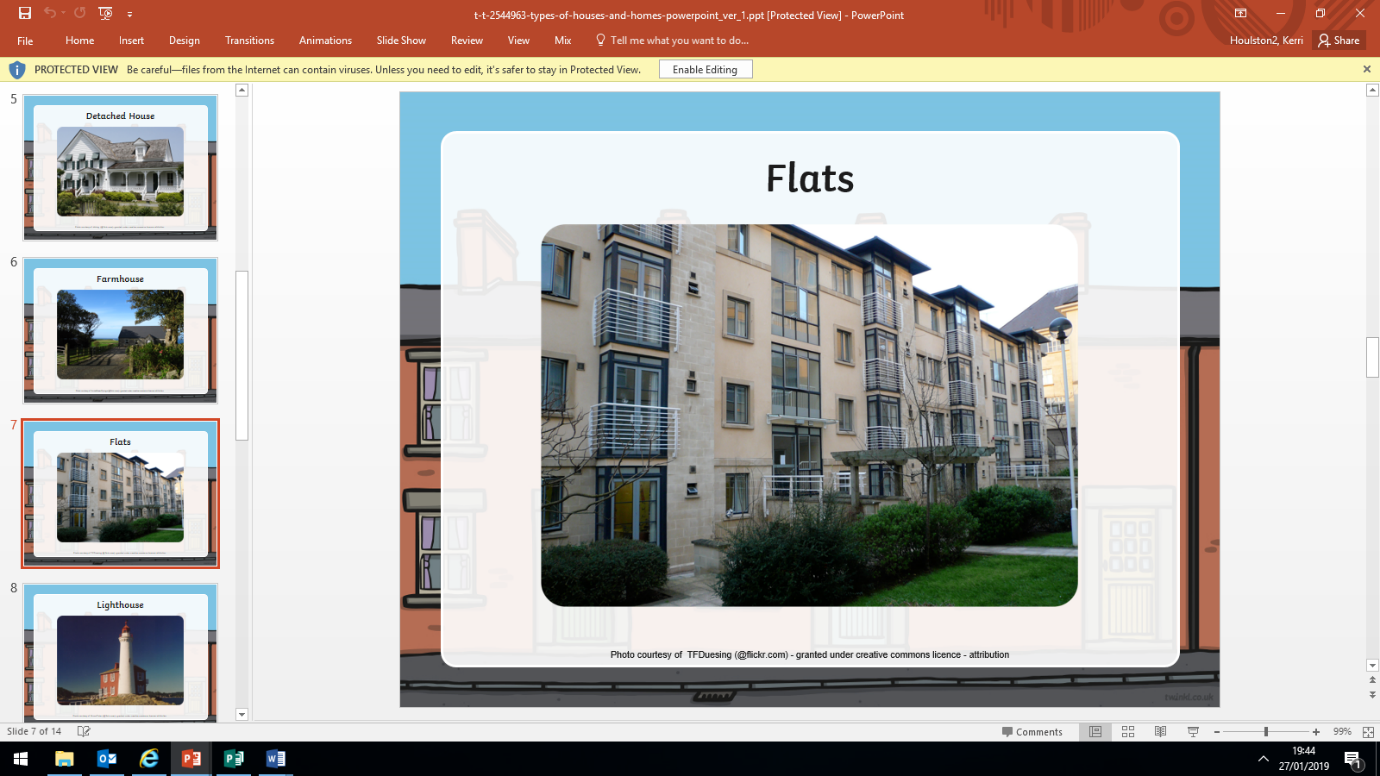 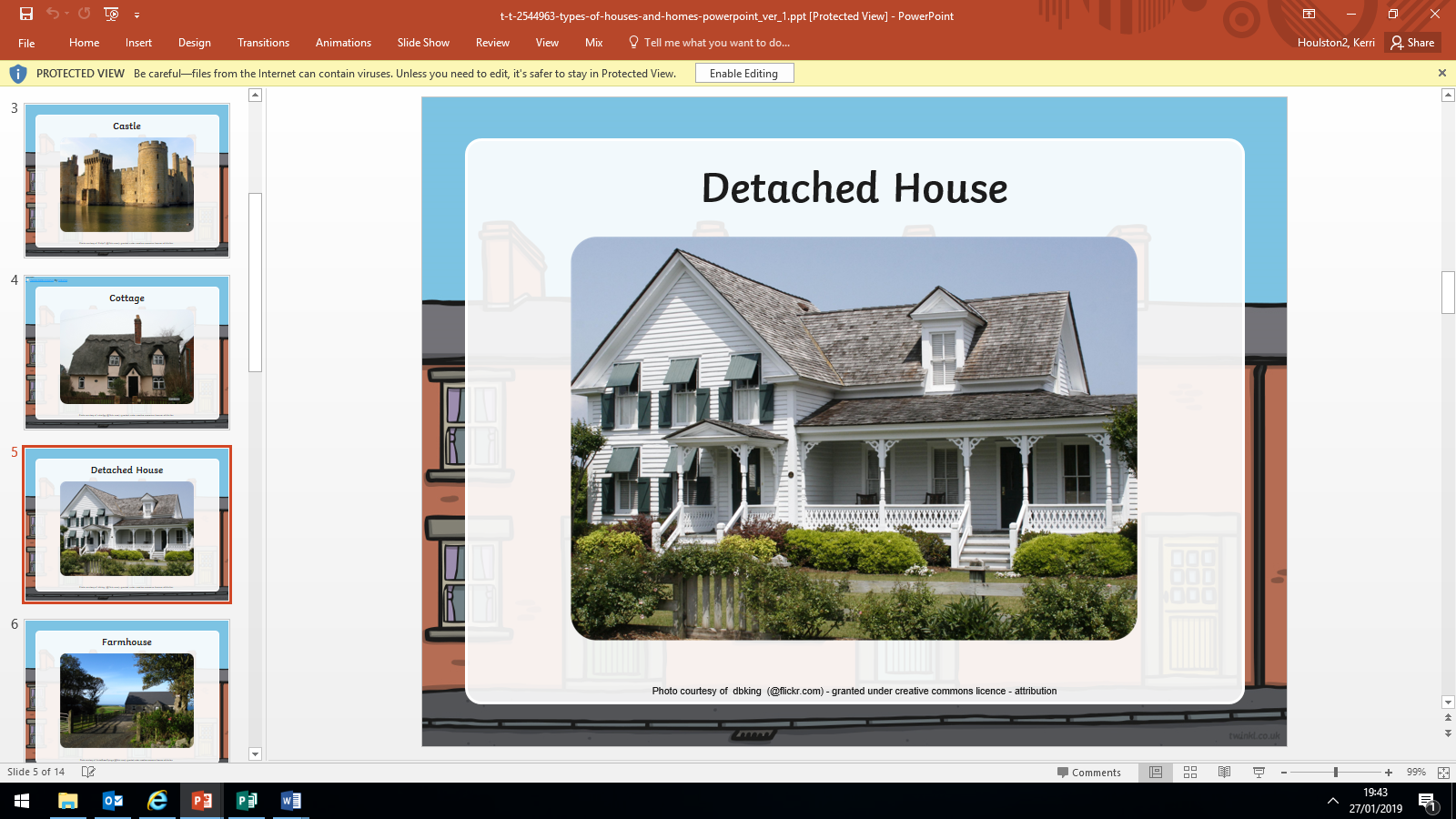 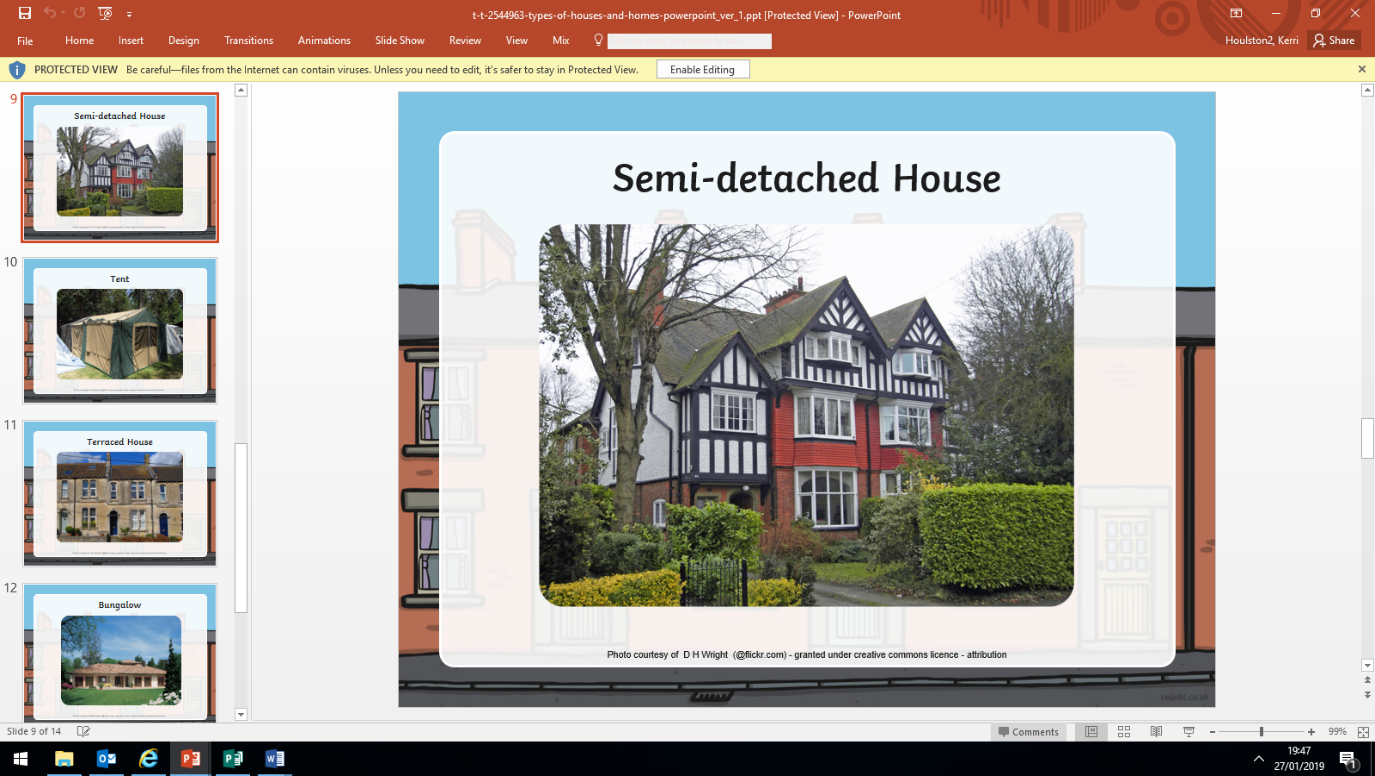 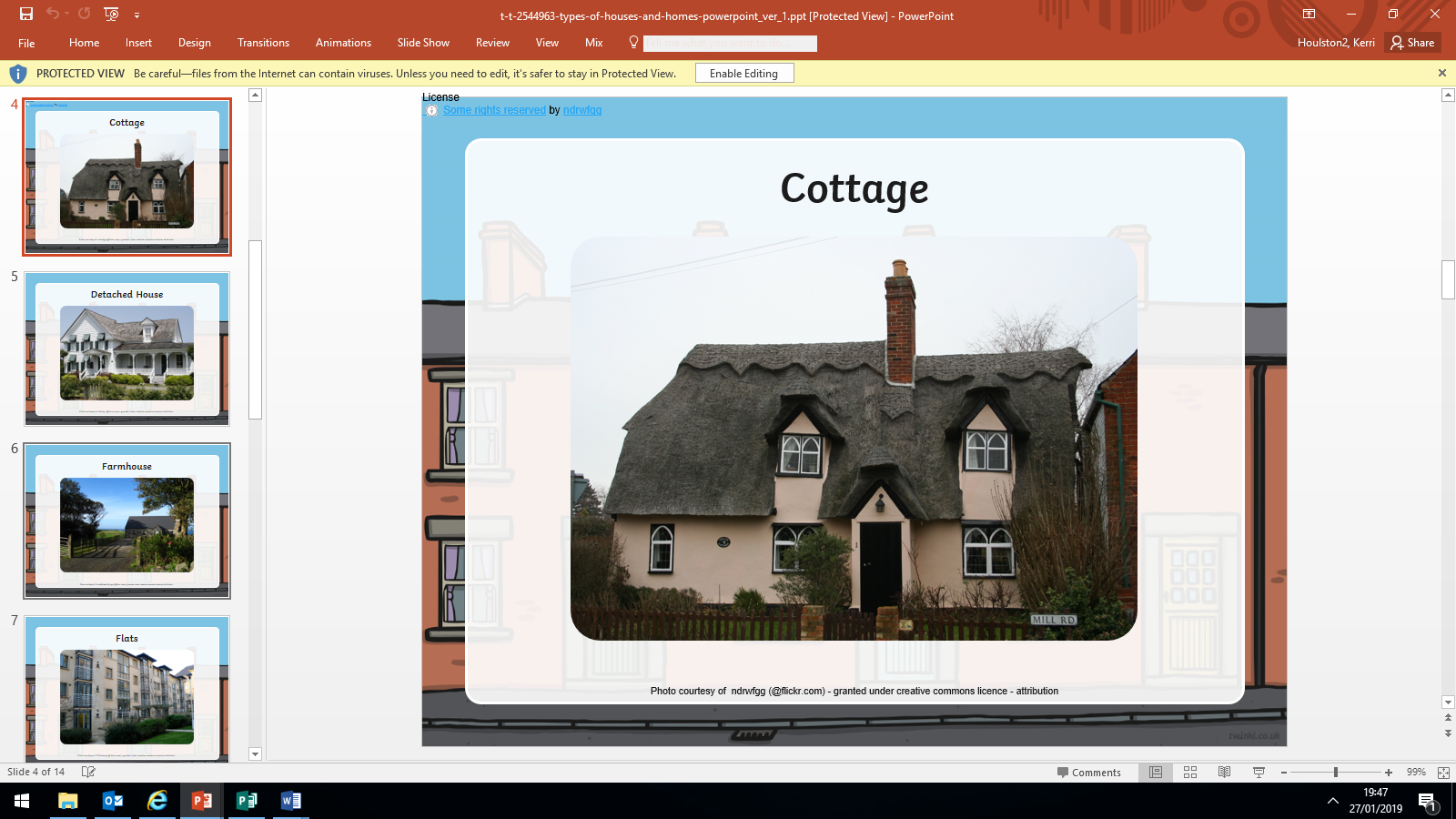 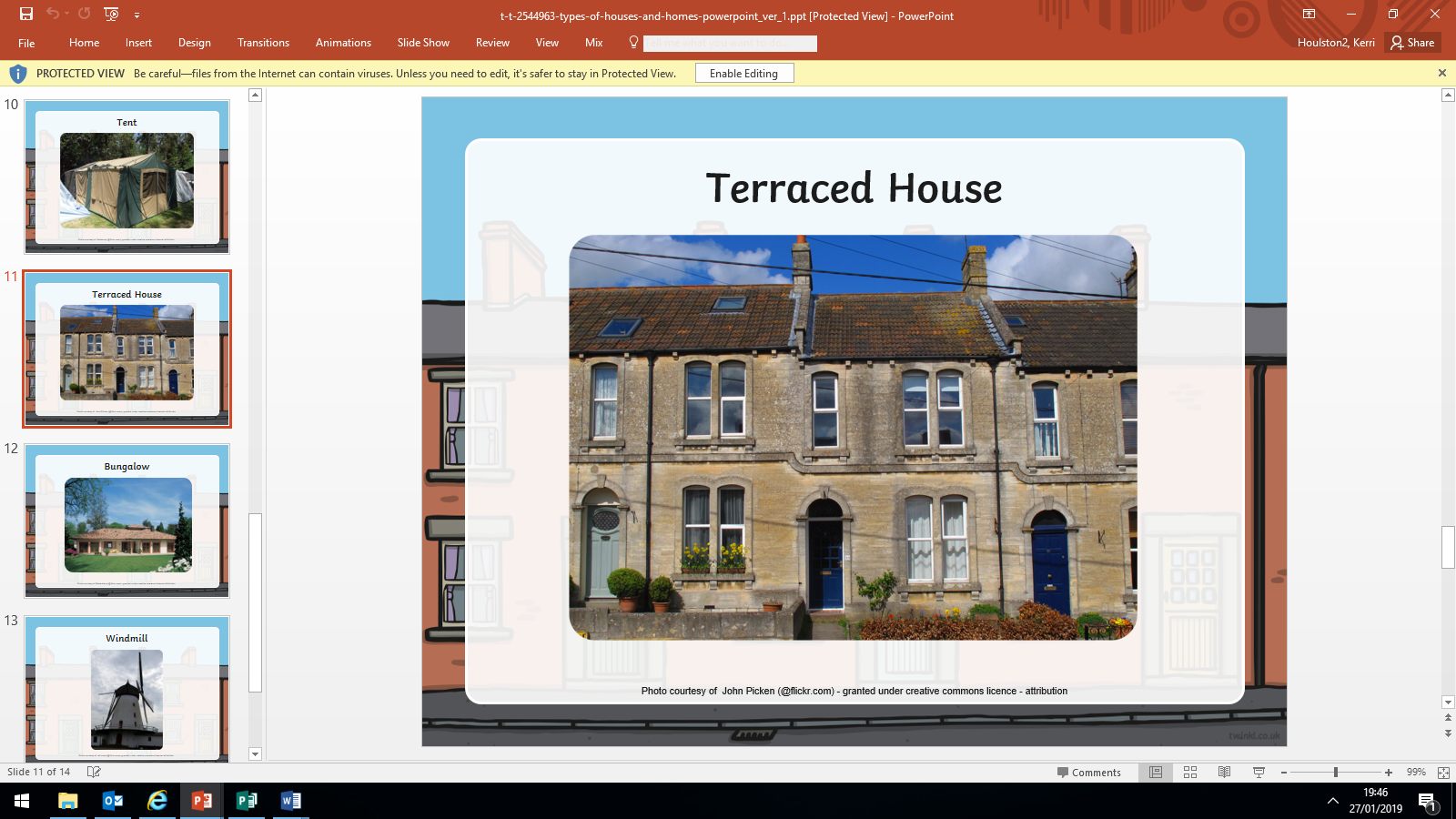 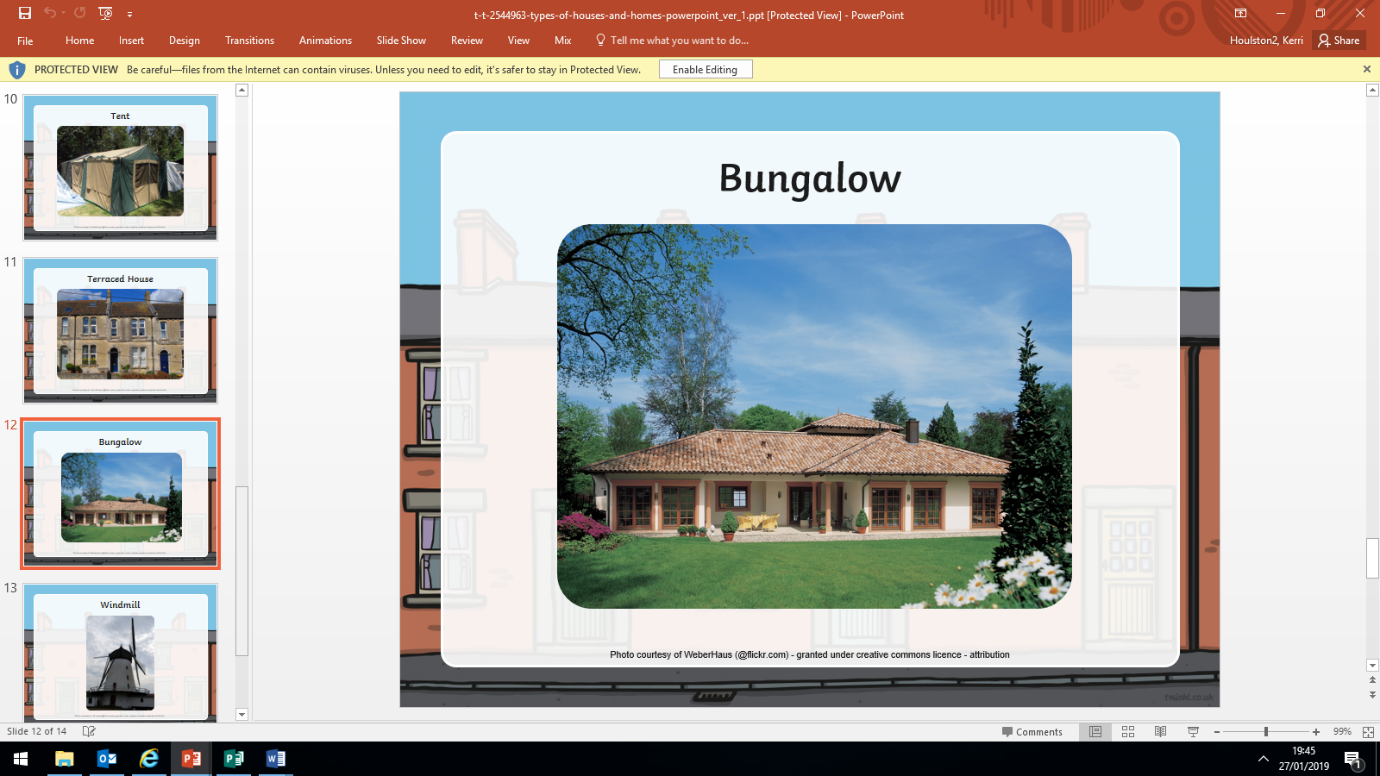 What type of house do you live in?What is the difference between a detached house and a flat? What is the difference between a bungalow and terraced house?What is the difference between a detached house and a semi-detached house? 